مدیر محترم گروه: .....................................با سلاماحتراما اینجانب دکتر ............................................ موافقت خود را برای راهنمایی رساله دکتری آقای/خانم ............................................ به شماره دانشجویی ..................... اعلام می‌نمایم. ضمنا با توجه به زمینه پژوهشی کار دانشجو همکاری جناب آقای/سرکارخانم دکتر .......................................... را به عنوان استاد راهنما دوم پیشنهاد می‌نمایم.                 نام و نام خانوادگی استاد راهنمای اول                                                         نام و نام خانوادگی استاد راهنمای دوم                                        تاریخ / امضا                                                                                            تاریخ / امضا                                                                                           رئیس محترم دانشکدهباسلاماحتراما به استحضار می‌رساند درخواست آقای/خانم ............................ درجلسه مورخ ......................... گروه ............................... مطرح و جناب آقای/سرکارخانم دکتر ................................ به عنوان استاد راهنمای اول و جناب آقای/سرکارخانم دکتر ............................... به عنوان استاد راهنمای دوم رساله دکتری دانشجو پیشنهاد می‌شوند. خواهشمند است در این خصوص اقدامات لازم صورت پذیرد. نام ونام خانوادگی مدیر گروه: ............تاریخ / امضامعاون محترم آموزشي دانشگاه باسلاماحتراما موضوع تعیین استاد راهنمای دانشجوی مذکور در شورای مورخ ........................ تحصیلات تکمیلی دانشکده ............................... مطرح و جناب آقای/سرکارخانم دکتر ................................... به عنوان استاد راهنمای اول و جناب  آقای/ سرکارخانم دکتر ................................ به عنوان استاد راهنمای دوم رساله دکتری دانشجو انتخاب گردیدند. نام و نام خانوادگي رئیس دانشکده: .........		تاریخ / امضارئیس محترم دانشکدهباسلاماحتراما مراتب فوق مورد تائید است احتراما مراتب فوق به دلایل زیر مورد تائید نمی‌باشد نام و نام خانوادگی معاون آموزشی دانشگاهتاریخ / امضاباسمه تعالیفرم شماره : 3انتخاب استاد راهنمای دانشجوی دکتریتاریخ:دانشکده: مهندسی عمران و محیط زیست                                      گروه آموزشی: شماره: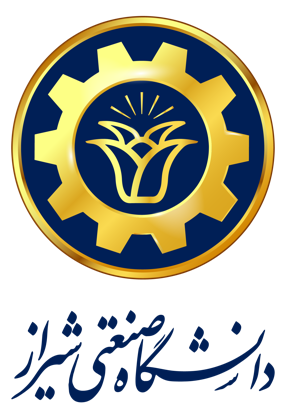 